个人简历基本资料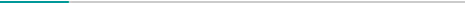 姓    名：尹小俊                       性    别： 男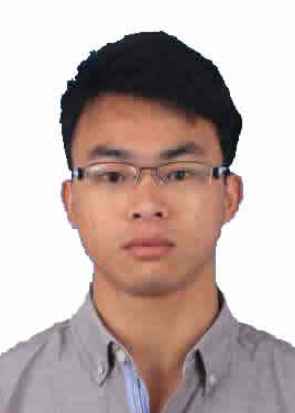 出生年月：1989-08-13                   民    族： 汉族联系电话：（+86）186-0201-2069          籍    贯： 江西电子邮件：564375261@qq.com           学    历： 本科在线简历：http://my.yxjnotes.top          工作年限： 8年求职意向◎ 意向职位：项目经理、施工经理、调试工程师、运营工程师        （水处理领域）◎ 希望薪酬：10k - 15k教育背景2009.9-2013.7           井冈山大学           环境科学专业           本科技能证书大学英语四级                           ◎ 计算机二级C1驾照                                 ◎ 生态环境助理工程师工作经历2013.9-至今         广州中环万代环境工程有限公司          现场工程师（项目经理）◎ 2013.8-2013.11 联业织染(珠海)有限公司染整废水处理工程      8000 m3/d  染整废水◎ 2013.12-2015.8 华川实业集团有限公司废水处理系统改造工程   18000 m3/d 印染+造纸◎ 2015.10-2016.4 武汉汉麻生物科技有限公司废水处理工程         650 m3/d  纺织废水◎ 2016.10-2017.3 武汉新港潘湾工业园污水处理厂                5000 m3/d  园区废水◎ 2017.4-2017.6  荣成市海盛纸业有限公司污水处理厂           20000 m3/d  造纸废水◎ 2017.6-2017.8  义南纸业有限公司新增印染废水好氧处理系统    6000 m3/d  印染废水◎ 2017.11-2018.9 天虹(越南)纺织股份有限公司废水处理工程     10000 m3/d  印染废水◎ 2018.9-2019.9  鲁泰（越南）有限公司污水处理二期工程        3500 m3/d  印染废水◎ 2019.10-2019.12景业•高黎贡小镇项目污水处理工程             2117 m3/d  生活污水◎ 2019.12-2020.1 普宁纺织印染环保综合处理中心污水处理厂     40000 m3/d  园区废水◎ 2020.3-2021.4  鲁泰集团功能性面料智慧生态园区污水处理工程  4000 m3/d  印染废水◎ 2021.11-2022.1 淄博市鑫盛热电有限公司脱硫废水处理工程       650 m3/d  脱硫废水◎ 2022.2-2022.3  抚州市新维美染织有限公司废水处理工程        1500 m3/d  印染废水自我评价◎ 主修环境科学专业，8年污水处理项目现场安装、调试、验收、运行管理经验，熟悉污水处理相关工艺技术、行业规范 ；较强的适应及抗压能力，较强的领导力组织能力和团队精神。